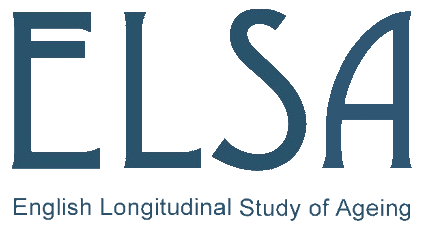 Application Form for Access to Genotype Data from ELSA, when linked with other study dataThis form should be used only to request links between phenotypes and genotypes.  For other application types, please contact the ELSA-GDAC Secretariat via ELSA@ucl.ac.uk for advice on the correct application route.1. Project Title (up to 30 words, plain language)2. Datatypes requestedPlease confirm that this application is for ELSA genetic data needing linkage with other data from the study.3. Plain language summary (PLS)Please provide a clear, informative project summary for the committee and public.  See Plain language summaries guidance PLS should be 100-150 words. This will be published at www.elsa-project.ac.uk for successful applications.Please provide a clear, informative project summary for the committee and public.  See Plain language summaries guidance PLS should be 100-150 words. This will be published at www.elsa-project.ac.uk for successful applications.4. Principal applicant and contactThe principal applicant should be a senior academic/researcher/Project PI who can take long term responsibility for the project. Please attach a short CV for the principal applicant (1-2 sides A4)The principal applicant should be a senior academic/researcher/Project PI who can take long term responsibility for the project. Please attach a short CV for the principal applicant (1-2 sides A4)The principal applicant should be a senior academic/researcher/Project PI who can take long term responsibility for the project. Please attach a short CV for the principal applicant (1-2 sides A4)Principal ApplicantContact Person (if different)Applicant NamePosition HeldAffiliationAddressEmailTelephoneORCID ID ( see http://orcid.org/)5. Co-applicants5. Co-applicants5. Co-applicantsNameNameAffiliationORCID IDCo-applicant 1Co-applicant 2Co-applicant 3Co-applicant 4Co-applicant 56. Project Details Key words for applicationProposed Project start DateDD/MM/YYYY:Project finish DateDD/MM/YYYY: 7. Description of project 7a: Please state briefly how and why ELSA is an appropriate resource for your project.  7a: Please state briefly how and why ELSA is an appropriate resource for your project.  7b: Please provide a concise description of your project. Please refer to the summary of the assessment criteria.7b: Please provide a concise description of your project. Please refer to the summary of the assessment criteria.7c: Please provide key references for your project (max 10 references).References should show the work on which your project and methodology is based and/or your team’s recent research history.  7c: Please provide key references for your project (max 10 references).References should show the work on which your project and methodology is based and/or your team’s recent research history.  8. Funding Details Has the project been peer reviewed? Yes NoIf yes, when was the project reviewedDD/MM/YYYY:	 Has the project been funded? Yes No Submitted Application in progressIf yes, what is the name of funding organisation?Funding start dateDD/MM/YYYY: Funding end dateDD/MM/YYYY:If the project has been submitted, when is the final decision of the funders expected? DD/MM/YYYY:If the application for funding for this project is in progress, do you require a letter from ELSA-GDAC to accompany your application? Yes NoIf Yes, please state when the letter is required DD/MM/YYYY:9.  Genome Wide Genotype DataNotes: ELSA genotype data are derived from Illumina Omni 2.5-8 chip. If you have any queries please contact the ELSA genetic data manager: o.ajnakina@ucl.ac.uk 
Notes: ELSA genotype data are derived from Illumina Omni 2.5-8 chip. If you have any queries please contact the ELSA genetic data manager: o.ajnakina@ucl.ac.uk 
Notes: ELSA genotype data are derived from Illumina Omni 2.5-8 chip. If you have any queries please contact the ELSA genetic data manager: o.ajnakina@ucl.ac.uk 
9.a: Does your project require access to the full data file from the available genome wide scan?Given the extent of rare variants available in the exome part of the array, the range of other information that it will be possible to link to this file is limited.  Limiting your application to the core part of the array will allow for a wider range of phenotype data to be linked. Yes No 9.b. If NO, does your project require access to specific SNPs from the Illumina human core exome array?  Yes No If Yes to 9.b., please provide the list of the required SNPs10. Other Data (phenotypes/exposures)Note: Additional variables may be sensitive and are potentially disclosive. Careful attention is therefore paid to ensuring only necessary data are issued, and all variables must be carefully justified in the context of your analysis. Note: Additional variables may be sensitive and are potentially disclosive. Careful attention is therefore paid to ensuring only necessary data are issued, and all variables must be carefully justified in the context of your analysis. Note: Additional variables may be sensitive and are potentially disclosive. Careful attention is therefore paid to ensuring only necessary data are issued, and all variables must be carefully justified in the context of your analysis. Please summarise the variables required and carefully justify theseIt is often helpful to state which variables are outcomes, exposures, confounders, or exclusions. This demonstrates that all variables are necessary for the analysis.Please attach an excel spreadsheet that includes the variable name, description and specific wave(s) for all variables that you require.  Spreadsheet attached?   Yes NoNote:  Your intentions should be consistent with the Plain Language Summary and the main project descriptionNote:  Your intentions should be consistent with the Plain Language Summary and the main project descriptionNote:  Your intentions should be consistent with the Plain Language Summary and the main project description11. New variables created by youWill any new variables be derived 
or produced in this project as a result of any data obtained from ELSA  Yes No Not sureIf NO, you do not need to complete this section. Please proceed directly to question 15.If YES, please describe what variables you expect will be generated by your studyAny derived variable, e.g. an overall activity score, polygenic risk score, imputationIf YES, in order to obtain the data requested in this application, you should return these variables within 3 months of the end of the agreement.Please confirm you agree to this. Yes No12. Data analysis Do you have a geneticist to assess potential incidental findings? Please see Incidental findings guidance document Yes NoIf YES, state name and affiliation.  If NO, state why this is not needed.Do you have a bioinformatician/ statistician who can assist in the analysis of the data requested? Yes NoIf YES, state name and affiliation.  If NO, state why this is not needed.Is it possible that your study will produce incidental findings on genetic variants? Yes No Not sureIf no, you do not need to complete this section. Please proceed directly to question 10.If YES, please describe what incidental information you believe might be generated by your study.If YES, in order to obtain this data requested in this application, you should return these data to ELSA-GDAC Committee within 3 months of the end of the agreement.Please confirm you agree to this. Yes No13. Data stewardshipNote: ELSA-GDAC must be informed immediately of any proposed changes, for example when the Principal Applicant leaves a project or changes institution.Note: ELSA-GDAC must be informed immediately of any proposed changes, for example when the Principal Applicant leaves a project or changes institution.Note: ELSA-GDAC must be informed immediately of any proposed changes, for example when the Principal Applicant leaves a project or changes institution.Do you agree to obtain prior approval from ELSA-GDAC of any changes to data stewardship ie. Change of PI, change of institution? Yes No14. AgreementTo be completed by the Principal Applicant:To be completed by the Principal Applicant:Can you confirm that you have read the above application and the information contained in it is true to the best of your knowledge?Can you confirm that you have read the above application and the information contained in it is true to the best of your knowledge? Yes NoDo you agree to protect the confidentiality of Research Participants in any research papers,  publications or other dissemination activities that you prepare by taking all reasonable care to limit the possibility of identification?Do you agree to protect the confidentiality of Research Participants in any research papers,  publications or other dissemination activities that you prepare by taking all reasonable care to limit the possibility of identification? Yes NoDo you agree not to link or combine the data to other information or archived data available in a way that could re-identify the Research Participants, even if access to that data has been formally granted to you or is freely available without restriction?Do you agree not to link or combine the data to other information or archived data available in a way that could re-identify the Research Participants, even if access to that data has been formally granted to you or is freely available without restriction? Yes NoDo you understand that data and samples from the ELSA resource cannot be used for commercial purposes?Do you understand that data and samples from the ELSA resource cannot be used for commercial purposes? Yes NoAre you aware that if you, a member of your group, or your institution, were to use these data for such a purpose without obtaining prior approval from the ELSA-DAC, you will be in breach of the data transfer agreements, and that this might result in you being excluded from using the ELSA resource in the future?Are you aware that if you, a member of your group, or your institution, were to use these data for such a purpose without obtaining prior approval from the ELSA-DAC, you will be in breach of the data transfer agreements, and that this might result in you being excluded from using the ELSA resource in the future? Yes NoDo you understand that you must not pass on any data or any derived variables or genotypes generated by this application to a third party (i.e. to anybody that is not included in this list of applicants on this project, nor is a direct employee of one of these applicants)? (This would include any sharing of individual level data with a publically accessible archive).Do you understand that you must not pass on any data or any derived variables or genotypes generated by this application to a third party (i.e. to anybody that is not included in this list of applicants on this project, nor is a direct employee of one of these applicants)? (This would include any sharing of individual level data with a publically accessible archive). Yes NoAre you aware that any third party seeking to use data, samples, or derived variables or genotypes arising from this application must approach the ELSA-GDAC Committee to obtain access permission of their own?Are you aware that any third party seeking to use data, samples, or derived variables or genotypes arising from this application must approach the ELSA-GDAC Committee to obtain access permission of their own? Yes NoAny publications resulting from the use of these data must include an acknowledgment to ELSA-GDAC Committee using the acknowledgement provided at the end of this application and a copy of publications must be provided to ELSA-GDAC Committee. Do you agree to this condition?Any publications resulting from the use of these data must include an acknowledgment to ELSA-GDAC Committee using the acknowledgement provided at the end of this application and a copy of publications must be provided to ELSA-GDAC Committee. Do you agree to this condition? Yes NoDo you understand that if a problem arises involving any misuse of the ELSA data provided for this project - that violates any of the terms and conditions specified by this agreement that you have signed (as the principal applicant) - this will mean that you will be held responsible, and that this might result in you being excluded from using the ELSA resource in the future?Do you understand that if a problem arises involving any misuse of the ELSA data provided for this project - that violates any of the terms and conditions specified by this agreement that you have signed (as the principal applicant) - this will mean that you will be held responsible, and that this might result in you being excluded from using the ELSA resource in the future? Yes NoIf any new variables will be derived or produced by you or your project team as a result of any data obtained from ELSA, do you agree to return these variables to ELSA to enhance the resource within 3 months of the end of the agreement, who will then deposit them within 6 months?If any new variables will be derived or produced by you or your project team as a result of any data obtained from ELSA, do you agree to return these variables to ELSA to enhance the resource within 3 months of the end of the agreement, who will then deposit them within 6 months? Yes NoIf your study produces incidental information on genetic variants that could potentially meet these three criteria:(i) scientific validity (the genotyping is of adequate quality); (ii) clinical significance (the disease or condition caused by the genetic variant is potentially serious) , and  (iii) potential benefit i.e. a valid approach exists to prevent or cure the condition/disease of concern and that early knowledge of the genetic risk to which an individual is exposed could enhance the efficacy of that prevention/cure). do you agree to return these data to ELSA within 3 months of the end of the agreement?If your study produces incidental information on genetic variants that could potentially meet these three criteria:(i) scientific validity (the genotyping is of adequate quality); (ii) clinical significance (the disease or condition caused by the genetic variant is potentially serious) , and  (iii) potential benefit i.e. a valid approach exists to prevent or cure the condition/disease of concern and that early knowledge of the genetic risk to which an individual is exposed could enhance the efficacy of that prevention/cure). do you agree to return these data to ELSA within 3 months of the end of the agreement? Yes NoData security:Do you agree to make every effort to ensure the data are kept securely, in accordance with current good practice, and to ensure that data are only accessible to the named applicants? Data security:Do you agree to make every effort to ensure the data are kept securely, in accordance with current good practice, and to ensure that data are only accessible to the named applicants?  Yes NoSignature:______________________________     Date: ______________________Print Name: _________________________________________________________Signature:______________________________     Date: ______________________Print Name: _________________________________________________________Application submission Please attach your application form, CV and variables spreadsheet to an email and send to:-Dr Olesya AjnakinaDepartment of Behavioural Science and HealthInstitute of Epidemiology and Health CareUniversity College London1-19 Torrington Place, London WC1E 7HBE: o.ajnakina@ucl.ac.uk Please attach your application form, CV and variables spreadsheet to an email and send to:-Dr Olesya AjnakinaDepartment of Behavioural Science and HealthInstitute of Epidemiology and Health CareUniversity College London1-19 Torrington Place, London WC1E 7HBE: o.ajnakina@ucl.ac.uk 15. Supplementary Information Any publications resulting from the use of these data must include an acknowledgment to ELSA-GDAC Committee should use the following acknowledgement: The applicant will acknowledge the UK government funding departments NIA, UCL Genomics, LGC Genomics and Source BioScience where appropriate. The following language should be used 'Samples from the English Longitudinal Study of Ageing were used in this study. ELSA is funded by the National Institute on Aging (NIH) and by a consortium of UK government departments: Department of Health and Social Care; Department for Transport; Department for Work and Pensions, coordinated by the National Institute for Health Research (NIHR). Funding has also been provided by the Economic and Social Research Council (ESRC). We thank contributors and the ELSA participants’.